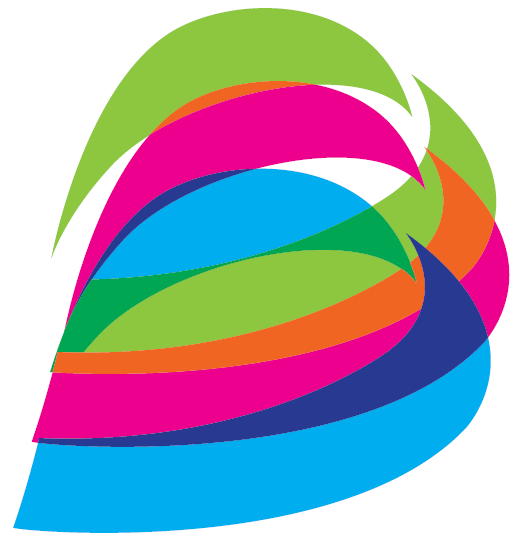 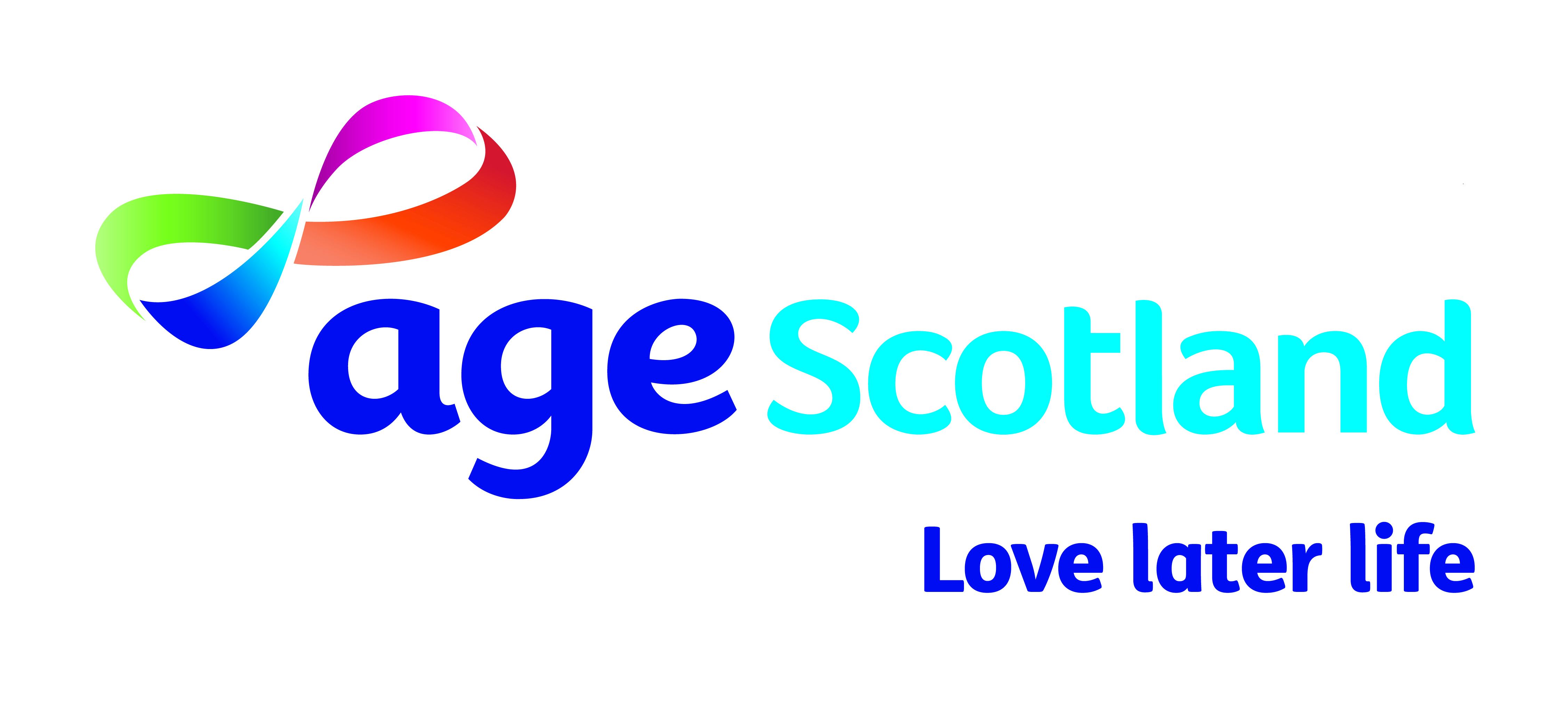 Introduction Age Scotland welcome the opportunity to brief MSPs in advance of the Members’ Debate on Men’s Sheds in Scotland.Age Scotland supports the development of strong and vibrant older people’s groups and organisations by providing information, advice, resources and support to assist member groups with the delivery and development of their services and activities. Allowing people to come together on their own terms, and pursue their own goals is key to community development work and it is vital community groups such as Men’s Sheds are supported to develop and tackle loneliness and isolation in way that has a strong local presence, and is developed for and by the people who will benefit from the service.Men’s Sheds Men shed’s are a place where members can come together to work on range of activities, either individually or as a group, but also where people can pop in for a chat and a coffee, find information about local services and help their local community.No two sheds are the same, and each shed will reflect the interest of those that use them. Some may have equipment for woodworking and joinery, others may have workbenches where upholstery or repairs take place, other may have an eco theme and be an extension of an allotment, or be in a purpose built building. What all sheds do have in common though, is that friendships are formed, and people can have a chat. With almost 170 Men’s Sheds in Scotland, they are invaluable resource to communities, helping to provide a positive view of aging and helps to tackle social isolation and loneliness, enhancing members’ wellbeing.  This positive impact has been evidenced in Age Scotland’s report ‘The Shed Effect.’ Research from the Scottish Men’s Shed Association found that for every £1 spent on the Westhill Men’s Shed in Aberdeenshire, that there was a return of £9.34 in terms of health and social care and community learning outcomes. Men tend not to talk about their feelings or seek help if anything is wrong and a men’s shed can provide information along with safe and secure place where members can work out their problems together and have a laugh. Each shed is individual, and it takes a huge community effort to establish and maintain a shed. It involves partnership working and support from a range of stakeholders including local councils, NHS, third sector interfaces, and charities such as Age Scotland and the Scottish Men’s Sheds Association.We encourage MSPs to continue their support for Men’s Sheds and recognise the importance of their contribution to making Scotland a great place to grow older. About Age ScotlandAge Scotland is Scotland’s leading charity advocating on behalf of older people.  Our vision is a Scotland where everyone can love later life.  Our mission is to inspire, involve and empower older people in Scotland, and influence others, so that people in Scotland can enjoy better later lives. Age Scotland’s Strategic Aims are to promote positive views of ageing and later life; help older people to be as well as they can be; and to tackle loneliness and isolation.For more information: Contact the Age Scotland Policy and Communication team on policycomms@agescotland.org.uk or 0333 323 2400Adam Stachura – Head of Policy and Communications - adam.stachura@agescotland.org.uk